§9047.  Notification and correction of defects1.  Manufacturer.  Every manufacturer of manufactured housing in this State and any manufacturer who offers manufactured housing for sale, lease, delivery, introduction or importation into this State shall furnish notification of any defect in manufactured housing produced by the manufacturer that the manufacturer or the board determines relates to a standard of the board that is applicable to the housing or that constitutes a safety hazard to an occupant of the housing. The notification must be accomplished in a manner and within a time the board by  rule prescribes, except that the rules must at least provide the following:A.  Notification by mail to the first purchaser of the manufactured housing, other than a dealer or developer dealer of the manufacturer, and to any subsequent purchaser whose identity the manufacturer knows;  [PL 2005, c. 344, §22 (AMD).]B.  Notification by mail or some expeditious means to the dealers and developer dealers of the manufacturer to whom the manufactured housing was delivered; and  [PL 2005, c. 344, §23 (AMD).]C.  Notification by mail to the board.  [PL 1981, c. 152, §14 (NEW).][PL 2005, c. 344, §§22, 23 (AMD).]2.  Dealers.  Any person who sells, leases, delivers or transports manufactured housing that has been certified under this chapter shall notify the board and any present or prospective purchaser of the housing in writing of any defect resulting from damage or modification to the housing that the person determines relates to a standard of the board that is applicable to the housing or that constitutes a safety hazard to an occupant of the housing. This requirement does not apply to sales or leases of manufactured housing after the first purchase of the housing by a person for purposes other than resale and does not apply to deliveries or transportations of the manufactured housing that occur after the first installation of the housing on a permanent foundation.[PL 1993, c. 642, §28 (AMD).]3.  Corrections.  The licensed person responsible for noncompliance with the standards adopted by the board or for the creation of a safety hazard shall promptly make or cause to be made such repairs and modifications as may be necessary to correct the nonconformance or eliminate the safety hazard.  Any licensed person who fails to make these repairs or modifications is subject to section 9009.[PL 2017, c. 210, Pt. B, §22 (AMD).]SECTION HISTORYPL 1981, c. 152, §14 (NEW). PL 1993, c. 642, §28 (AMD). PL 2005, c. 344, §§22,23 (AMD). PL 2017, c. 210, Pt. B, §22 (AMD). The State of Maine claims a copyright in its codified statutes. If you intend to republish this material, we require that you include the following disclaimer in your publication:All copyrights and other rights to statutory text are reserved by the State of Maine. The text included in this publication reflects changes made through the First Regular and First Special Session of the 131st Maine Legislature and is current through November 1, 2023
                    . The text is subject to change without notice. It is a version that has not been officially certified by the Secretary of State. Refer to the Maine Revised Statutes Annotated and supplements for certified text.
                The Office of the Revisor of Statutes also requests that you send us one copy of any statutory publication you may produce. Our goal is not to restrict publishing activity, but to keep track of who is publishing what, to identify any needless duplication and to preserve the State's copyright rights.PLEASE NOTE: The Revisor's Office cannot perform research for or provide legal advice or interpretation of Maine law to the public. If you need legal assistance, please contact a qualified attorney.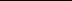 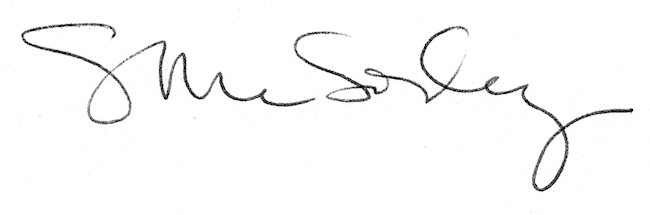 